COMPOSITION DU COMITE 2023-2024CLUB : ________Par la présente, nous informons officiellement la SGB que les membres suivants composeront le comité de notre club pour la saison 2023-2024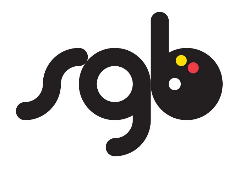 SECTION GENEVOISE DE BOWLINGFONCTIONNOM, PRENOMPRESIDENTVICE-PRESIDENTTRESORIERSECRETAIREPRESIDENT SPORTIFNom du membre du comité signataireDate et signature